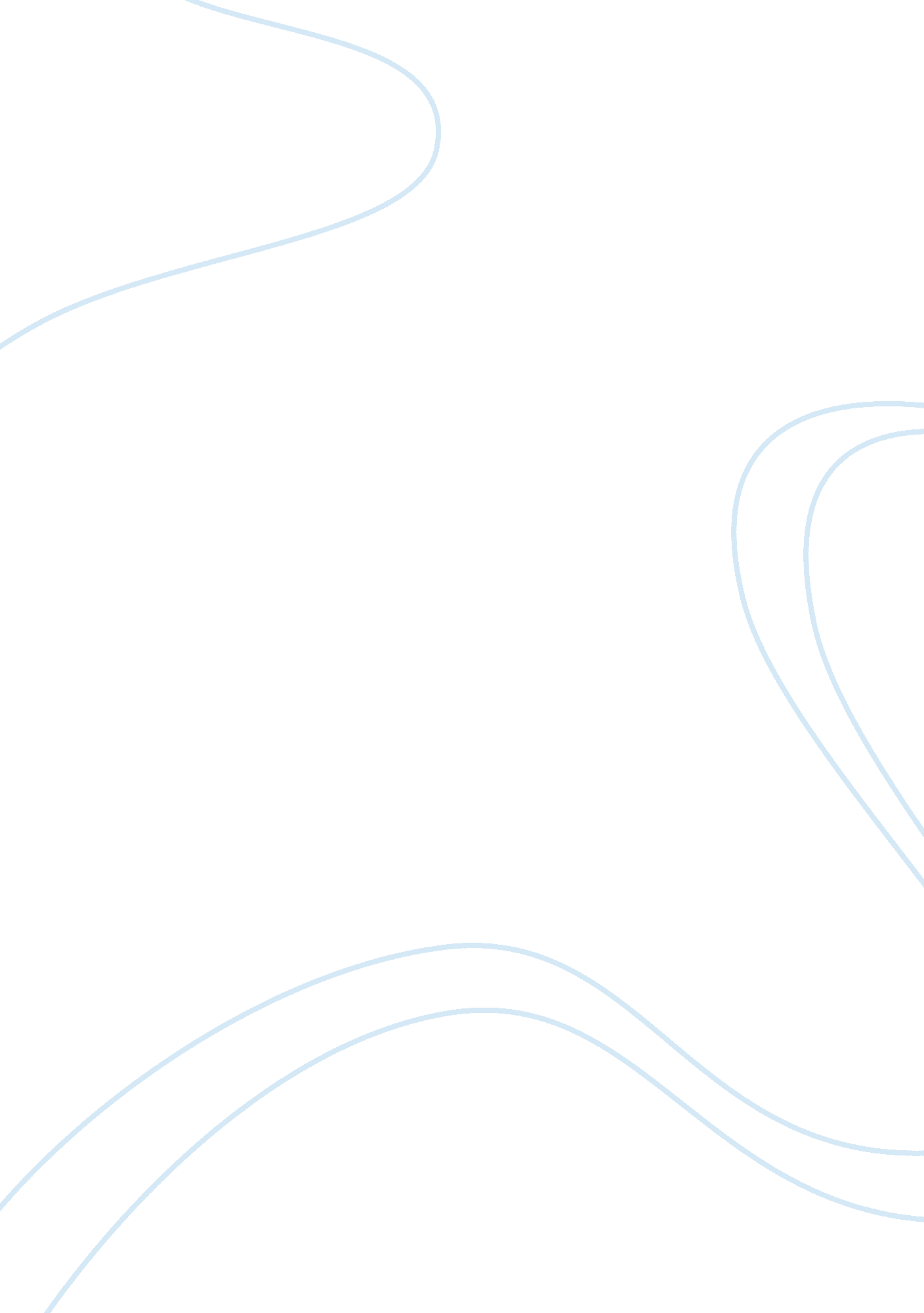 Free forming movie review sampleTechnology, Development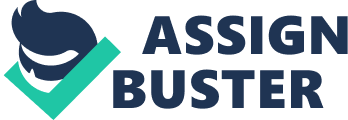 \n[toc title="Table of Contents"]\n \n \t Virginia and Successful High School Football Coach \n \t Storming \n \t Norming \n \t Performing \n \n[/toc]\n \n Virginia and Successful High School Football Coach The four stages with which to develop a good team were proposed by Bruce Tuckaman and came to be known as the Tuckman’s stages of group development. They are evident in the Titans high school team in every aspect of making the football team work. These stages may occur cyclically for a team. It happens when a team moves ahead from one stage to the next and is faced with a challenge reverts it back to the previous stage. As teams develop through these stages they become more effective and independent of supervision. The Titans initially had developed past the storming stage under Bill Yoast. This is the first stage where the team brings itself together as a unit. At this point, the team members are on good behavior in order to gain acceptance from other team members. This happens when the team is told to go camping by the new coach Herman Boone. Storming At this point, team members weigh one another out. They tell one another of their weaknesses and strengths. This is a necessary step for growth of the entire team. It is at this point where two Titans in the movie argue about their priorities in the team. The black and white team players argue over seriousness of the white player in the team. Norming This is the point where both white and black Titans have decided to work together toward winning the season’s major cups. They realize their quest for victory and put aside their differences in order to work with one another to the main goal which is to win. At this point, the team has been formed. Performing This is where the team members learn to motivate themselves. Their determination aims at one goal and only that goal which is to live football and be the best at it. Such motivation leads to the Titans totally forgetting their racial differences and working like brothers and team members. 